SCHOLARSHIP APPLICATION FORMPlease type or complete in block letters and submit in duplicate.Nota bene:Incomplete scholarship application dossiers and/or inadequately completed scholarship application forms will not be processed. The Ministry of Education, Youth and Sports reserves the right to change the requested term of scholarship and/or place any applicant to a course and/or higher education institution different from those indicated in his/her scholarship application form, if the admission as required by the applicant is not possible. I have been informed of the terms of the scholarship. I hereby certify that the information given in this application is true and complete to the best of my knowledge. By filing this application for the MEYS scholarship, I hereby acknowledge that my personal data provided in the application form and attachments thereto submitted for the purpose of selection proceedings as well as for the purpose of my possible later nomination will be processed by the respective diplomatic mission of the Czech Republic, by the Ministry of Education, Youth and Sports of the Czech Republic, by the Centre for International Cooperation in Education and by the appropriate host university or universities in the Czech Republic, to the extent that is necessary to address my application, in compliance with the Regulation (EU) 2016/679 of the European Parliament and of the Council of 27 April 2016 on the protection of natural persons with regard to the processing of personal data and on the free movement of such data, and repealing Directive 95/46/EC (General Data Protection Regulation). I also hereby acknowledge the fact that my aforementioned personal data will be forwarded to other state authorities in the Czech Republic provided that it is necessary for the processing of my scholarship application, and information on the outcome of my application will be conveyed to the respective nominating agency, i.e. to the appropriate diplomatic mission of the Czech Republic or the respective authority of the foreign state concerned. I also acknowledge that my personal data will be stored in analogue documents as well as in digital form by the Ministry of Education, Youth and Sports of the Czech Republic and by the Centre for International Cooperation in Education for a strictly necessary period stipulated in their respective File Retention and File Destruction Rules.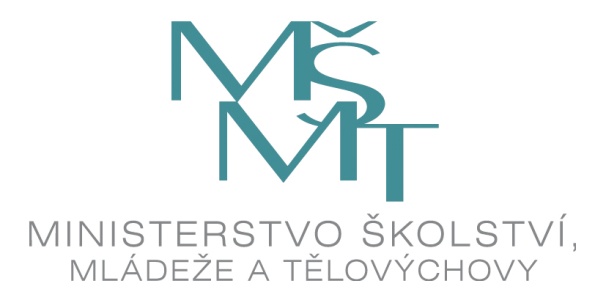 Academic year202      –      202                      PhotoLength of visit PhotoPeriod                                            from                         toPhotoAPPLICANT DATAAPPLICANT DATAAPPLICANT DATAAPPLICANT DATAAPPLICANT DATAAPPLICANT DATAFamily nameFirst name(s)Academic Degree(s) and Rank(s)GenderDate and place of birthCitizenshipMarital statusInternational passport / ID card No., as applicableE-mailInternational passport / ID card No., as applicableTelephone/Fax (in international format)Permanent residence addressStreet, numberCity, zip codeCountryMailing address (if different from above)Street,numberCity, zip codeCountryPerson to be notified in case of emergency (name, address, phone, e-mail)CURRENT EMPLOYMENTCURRENT EMPLOYMENTName and address of employerPresent occupationEDUCATIONAL BACKGROUNDEDUCATIONAL BACKGROUNDHighest academic degree awardedField / specialiationLanguage proficiency Language proficiency Language proficiency Language proficiency Language proficiency LanguagesSkills – please indicate the appropriate level using a scale ranging from 1 (beginner) to 6 (near native speaker level). Skills – please indicate the appropriate level using a scale ranging from 1 (beginner) to 6 (near native speaker level). Skills – please indicate the appropriate level using a scale ranging from 1 (beginner) to 6 (near native speaker level). Skills – please indicate the appropriate level using a scale ranging from 1 (beginner) to 6 (near native speaker level). LanguagesListeningReadingSpeakingWritingCzechEnglishFrenchGerman............ ............PLANNED RESEARCH IN THE CZECH REPUBLICPLANNED RESEARCH IN THE CZECH REPUBLICName of the host institution, faculty Field of researchWorking language CzechEnglishGermanFrenchHave you obtained a letter of invitation from the host institution?YES (please attach a copy)NOThe main objective of your research stay in the Czech RepublicHave you been a scholarship-holder in the Czech Republic during the past three years? If so, please specify.Do you wish to be accommodated at a student dormitory?YES NOI ATTACH THE FOLLOWING DOCUMENTS:I ATTACH THE FOLLOWING DOCUMENTS:Academic CVDetailed plan of researchList of publicationsPassport/ ID copyLetter of invitationAll documents must be submitted in duplicate and written in or translated into Czech or English.All documents must be submitted in duplicate and written in or translated into Czech or English.Place ………………………Date……………………Handwritten signature…………………………………………